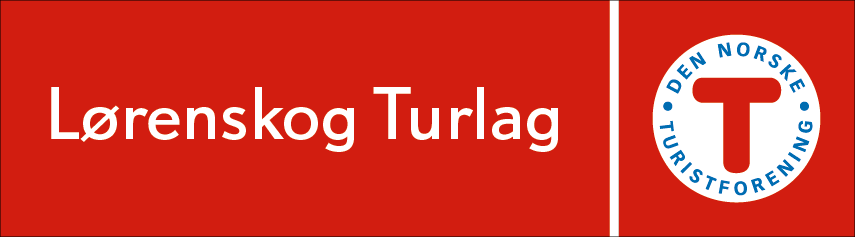 Årsmøte DNT Lørenskog Turlag18.mars 2024 kl. 19.00Årsmøtet gjennomføres digitalt, blir strømmet og video lagt ut i etterkantDagsorden: Godkjenning av innkalling og saksliste Valg av møteleder, referent og tellekorps + 2 medlemmer til signering av referat Årsmelding Regnskap Aktivitetsplan og budsjett Forslag til endring av vedtektene Andre saker fremmet av medlemmer eller styret Valg av styre Valg av valgkomité Valgkomite:
Kontakt Arnhild Olsen, arnhild.olsen@outlook.com Link (teams) legges ut dagen før selve årsmøtet.Hjertelig velkommen!Styret